Publicado en Sevilla el 14/06/2019 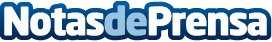 La hostelería necesita soluciones en maquinaria de hostelería y frío industrial como Friogaf.comSe necesitan expertos en ofrecer soluciones para la hostelería. Las empresas ubicadas en ciudades como Madrid, Valencia, Sevilla... y que intentan optimizar su negocio necesitan soluciones sencillas. El mercado necesita empresas cómo Friogaf.com que trabajen con la mejor maquinaria de hostelería como hornos de convección, bajo mostrador, neveras con puertas de cristal, etc. y que no olviden la integración en el entorno hosteleroDatos de contacto:David García955 600 832Nota de prensa publicada en: https://www.notasdeprensa.es/la-hosteleria-necesita-soluciones-en Categorias: Nacional Gastronomía Madrid Restauración Otras Industrias Electrodomésticos http://www.notasdeprensa.es